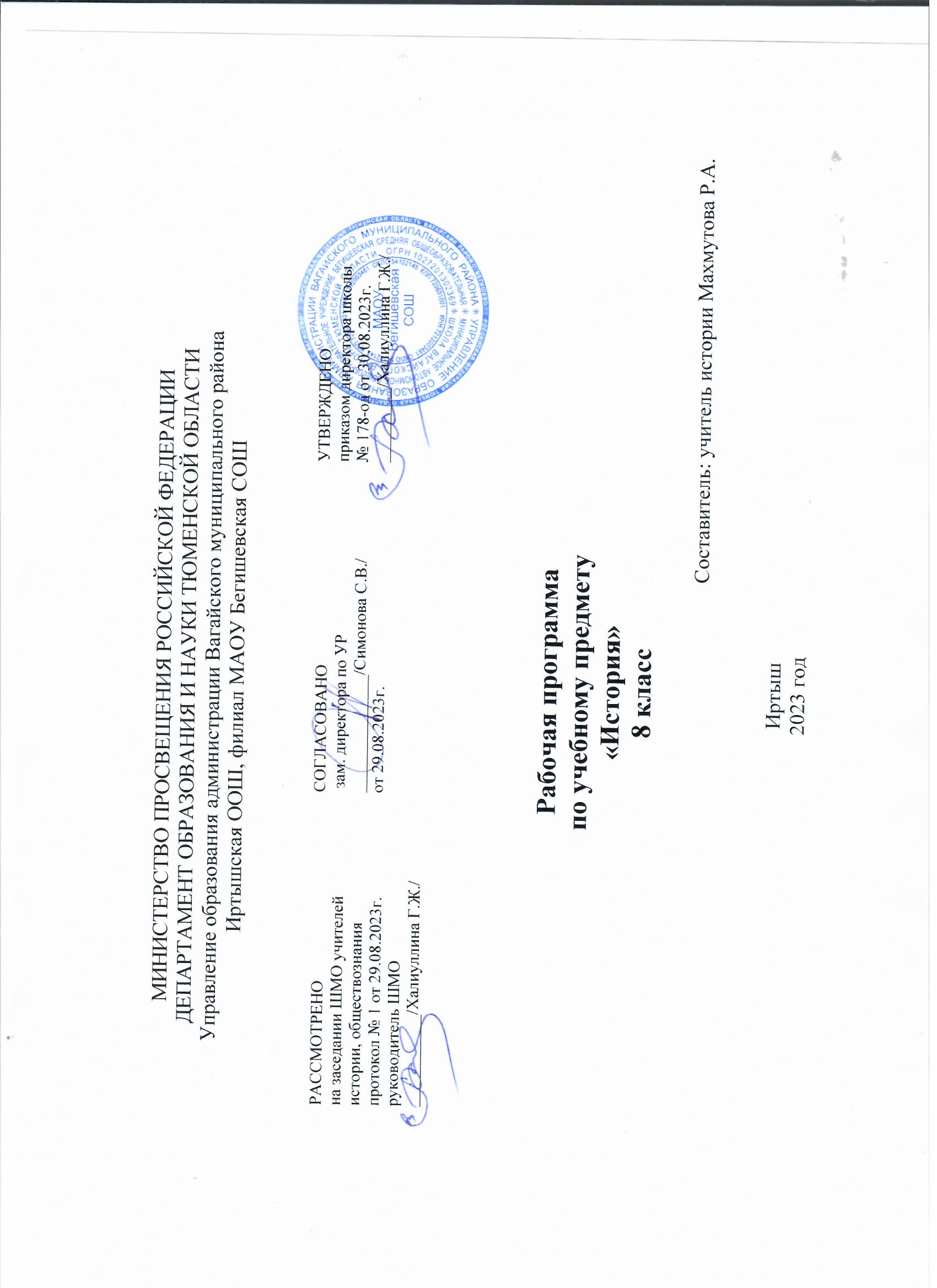 1.Содержание учебного предмета «История» ВСЕОБЩАЯ ИСТОРИЯ. ИСТОРИЯ НОВОГО ВРЕМЕНИ. XVIII в.ВведениеВек ПросвещенияИстоки европейского Просвещения. Достижения естественных наук и распространение идей рационализма. Английское Просвещение; Дж. Локк и Т. Гоббс. Секуляризация (обмирщение) сознания. Культ Разума. Франция – центр Просвещения. Философские и политические идеи Ф. М. Вольтера, Ш. Л. Монтескье, Ж. Ж. Руссо. «Энциклопедия» (Д. Дидро, Ж. Д’Аламбер). Германское Просвещение. Распространение идей Просвещения в Америке. Влияние просветителей на изменение представлений об отношениях власти и общества. «Союз королей и философов».Государства Европы в XVIII в.Монархии вЕвропе XVIII в.: абсолютныеипарламентские монархии. Просвещенный абсолютизм: правители, идеи, практика. Политика в отношении сословий: старые порядки и новые веяния. Государство и Церковь. Секуляризация церковных земель. Экономическая политика власти. Меркантилизм.Великобритания в XVIII в. Королевская власть и парламент. Тори и виги. Предпосылки промышленного переворота в Англии. Технические изобретения и создание первых машин. Появление фабрик, замена ручного труда машинным. Социальные и экономические последствия промышленного переворота. Условия труда и быта фабричных рабочих. Движения протеста. Луддизм.Франция. Абсолютная монархия: политика сохранения старого порядка. Попытки проведения реформ. Королевская власть и сословия. Германские государства, монархия Габсбургов, итальянские земли в XVIII в. Раздробленность Германии. Возвышение Пруссии. Фридрих II Великий. Габсбургская монархия в XVIII в. Правление Марии Терезии и Иосифа II. Реформы просвещенного абсолютизма. Итальянские государства: политическая раздробленность. Усиление власти Габсбургов над частью итальянских земель.Государства Пиренейского полуострова. Испания: проблемы внутреннего развития, ослабление международных позиций. Реформы в правление Карла III. Попытки проведения реформ в Португалии. Управление колониальными владениями Испании и Португалии в Южной Америке. Недовольство населения колоний политикой метрополий.Британские колонии в Северной Америке: борьба за независимостьСоздание английских колоний на американской земле. Состав европейских переселенцев. Складывание местного самоуправления. Колонисты и индейцы. Южные и северные колонии: особенности экономического развития и социальных отношений. Противоречия между метрополией и колониями. «Бостонское чаепитие». Первый Континентальный конгресс (1774) и начало Войны за независимость. Первые сражения войны. Создание регулярной армии под командованием Дж. Вашингтона. Принятие Декларации независимости (1776). Перелом в войне и ее завершение. Поддержка колонистов со стороны России. Итоги Войны занезависимость. Конституция (1787). «Отцы-основатели». Билль о правах (1791). Значение завоевания североамериканскими штатами независимости.Французская революция конца XVIII в.Причины революции.Хронологические рамкии основныеэтапы революции. Начало революции. Декларация прав человека и гражданина. Политические течения и деятели революции (Ж. Ж. Дантон, Ж.-П. Марат). Упразднение монархии и провозглашение республики. Вареннский кризис. Начало войн против европейских монархов. Казнь короля. Вандея. Политическая борьба в годы республики. Конвент и «революционный порядок управления». Комитет общественного спасения. М. Робеспьер. Террор. Отказ от основ «старого мира»: культразума, борьба против церкви, новый календарь. Термидорианский переворот (27 июля 1794 г.). Учреждение Директории. Наполеон Бонапарт. Государственный переворот 18–19 брюмера (ноябрь 1799 г.). Установление режима консульства. Итоги и значение революции. Европейская культура в XVIII в.Развитие науки. Новая картина мира в трудах математиков, физиков, астрономов. Достижения в естественных науках и медицине. Продолжение географических открытий. Распространение образования. Литература XVIII в.: жанры, писатели, великие романы. Художественные стили: классицизм, барокко, рококо. Музыка духовная и светская. Театр: жанры, популярные авторы, произведения. Сословный характер культуры. Повседневная жизнь обитателей городов и деревень.Международные отношения в XVIII в.Проблемы европейского баланса сил и дипломатия. Участие России в международных отношениях в XVIIIв. Северная война (1700–1721). Династические войны «за наследство». Семилетняя война (1756–1763). Разделы Речи Посполитой. Войны антифранцузских коалиций против революционной Франции. Колониальные захваты европейских держав.Страны Востока в XVIII в.Османская империя: от могущества к упадку. Положение населения. Попыткипроведения реформ; Селим III. Индия. Ослабление империи Великих Моголов. Борьба европейцев за владения в Индии. Утверждение британского владычества. Китай. Империя Цин в XVIII в.: власть маньчжурских императоров, система управления страной. Внешняя политика империи Цин; отношения с Россией. «Закрытие» Китая для иноземцев. Япония в XVIII в. Сегуны и дайме. Положение сословий. Культура стран Востока в XVIII в.ОбобщениеИсторическое и культурное наследие XVIII в.ИСТОРИЯ РОССИИ. РОССИЯ В КОНЦЕ XVII – XVIII в.: ОТ ЦАРСТВА К ИМПЕРИИ ВведениеРоссия в эпоху преобразований Петра IПричины и предпосылки преобразований. Россия и Европа в конце XVII в. Модернизация как жизненно важная национальная задача. Начало царствования Петра I, борьба за власть. Правление царевны Софьи. Стрелецкие бунты. Хованщина. Первые шаги на пути преобразований. Азовские походы. Великое посольство и его значение. Сподвижники Петра I.Экономическая политика. Строительство заводов и мануфактур. Создание базы металлургической индустрии на Урале. Оружейные заводы и корабельные верфи. Роль государства в создании промышленности. Преобладание крепостного и подневольного труда. Принципы меркантилизма и протекционизма. Таможенный тариф 1724 г. Введение подушной подати.Социальная политика. Консолидация дворянского сословия, повышение его роли в управлении страной. Указ о единонаследии и Табель о рангах. Противоречия в политике по отношению к купечеству и городским сословиям: расширение их прав в местном управлении и усиление налогового гнета. Положение крестьян. Переписи населения (ревизии).Реформы управления. Реформы местного управления (бурмистры и Ратуша), городская и областная (губернская) реформы. Сенат, коллегии, органы надзора и суда. Усиление централизации и бюрократизации управления. Генеральный регламент. Санкт-Петербург – новая столица.Первые гвардейские полки. Создание регулярной армии, военного флота. Рекрутские наборы.Церковная реформа. Упразднение патриаршества, учреждение Синода. Положение инославных конфессий.Оппозиция реформам Петра I. Социальные движения в первой четверти XVIII в. Восстания в Астрахани, Башкирии, на Дону. Дело царевича Алексея.Внешняя политика. Северная война. Причины и цели войны. Неудачи в начале войны и их преодоление. Битва при д. Лесной и победа под Полтавой. Прутский поход. Борьба за гегемонию на Балтике. Сражения ум. Гангут и о. Гренгам. Ништадтский мир и его последствия. Закрепление России на берегах Балтики. Провозглашение России империей. Каспийский поход Петра I.Преобразования Петра I в области культуры. Доминирование светского начала в культурной политике. Влияние культуры стран зарубежной Европы. Привлечение иностранных специалистов. Введение нового летоисчисления, гражданского шрифта и гражданской печати. Первая газета «Ведомости». Создание сети школ и специальных учебных заведений. Развитие науки. Открытие Академии наук в Петербурге. Кунсткамера. Светская живопись, портрет петровской эпохи. Скульптура и архитектура. Памятники раннего барокко. Повседневная жизнь и быт правящей элиты и основной массы населения. Перемены в образе жизни российского дворянства. «Юности честное зерцало». Новые формы общения в дворянской среде. Ассамблеи, балы, светские государственные праздники. Европейский стиль в одежде, развлечениях, питании. Изменения в положении женщин.Итоги, последствия и значение петровских преобразований. Образ Петра I в русской культуре. Россия после Петра I. Дворцовые переворотыПричины нестабильности политического строя. Дворцовые перевороты. Фаворитизм. Создание Верховного тайного совета. Крушение политической карьеры А. Д. Меншикова. Кондиции «верховников» и приход к власти Анны Иоанновны. Кабинет министров. Роль Э. Бирона, А. И. Остермана, А. П. Волын- ского, Б. Х. Миниха в управлении и политической жизни страны.Укрепление границ империи на восточной и юго-восточной окраинах. Переход Младшего жуза под суверенитет Российской империи. Война с Османской империей.Россия при Елизавете Петровне. Экономическая и финансовая политика. Деятельность П. И. Шувалова. Создание Дворянского и Купеческого банков. Усиление роли косвенных налогов. Ликвидация внутренних таможен. Распространение монополий в промышленности и внешней торговле. Основание Московского университета. М. В. Ломоносов и И. И. Шувалов. Россия в международных конфликтах 1740–1750-х гг. Участие в Семилетней войне.Петр III. Манифест о вольности дворянства. Причины переворота 28 июня 1762 г. Россия в 1760–1790-х гг.Правление Екатерины II и Павла IВнутренняя политика Екатерины II. Личность императрицы. Идеи Просвещения. «Просвещенный абсолютизм», его особенности в России. Секуляризация церковных земель. Деятельность Уложенной комиссии. Экономическая и финансовая политика правительства. Начало выпуска ассигнаций. Отмена монополий, умеренность таможенной политики. Вольное экономическое общество. Губернская реформа. Жалованные грамоты дворянству и городам. Положение сословий. Дворянство – «первенствующее сословие» империи. Привлечение представителей сословий к местному управлению. Создание дворянских обществ в губерниях и уездах. Расширение привилегий гильдейского купечества в налоговой сфере и городском управлении.Национальная политика и народы России в XVIII в. Унификация управления на окраинах империи. Ликвидация гетманства на Левобережной Украине и Войска Запорожского. Формирование Кубанского казачества. Активизация деятельности по привлечению иностранцев в Россию. Расселение колонистов в Новороссии, Поволжье, других регионах. Укрепление веротерпимости по отношению кнеправославным и нехристианским конфессиям. Политика по отношению к исламу. Башкирские восстания. Формирование черты оседлости.Экономическое развитие России во второйполовине XVIII в. Крестьяне: крепостные, государственные, монастырские. Условия жизни крепостной деревни. Права помещика по отношению к своим крепостным. Барщинное и оброчное хозяйство. Дворовые люди. Роль крепостного строя в экономике страны.Промышленность в городе и деревне. Роль государства, купечества, помещиков в развитии промышленности. Крепостной и вольнонаемный труд. Привлечение крепостных оброчных крестьян к работе на мануфактурах. Развитие крестьянских промыслов. Рост текстильной промышленности: распространение производства хлопчатобумажных тканей. Начало известных предпринимательских династий: Морозовы, Рябушинские, Гарелины, Прохоровы, Демидовы и др.Внутренняя и внешняя торговля. Торговыепути внутри страны. Водно-транспортныесистемы: Вышневолоцкая, Тихвинская, Мариинская и др. Ярмаркии их рольво внутренней торговле. Макарьевская, Ирбитская, Свенская, Коренная ярмарки. Ярмарки Малороссии. Партнеры России во внешней торговле в Европе и в мире. Обеспечение активного внешнеторгового баланса.Обострение социальных противоречий. Чумной бунт в Москве. Восстание под предводительством Емельяна Пугачева. Антидворянский и антикрепостнический характер движения. Роль казачества, народов Урала и Поволжья в восстании. Влияние восстания на внутреннюю политику и развитие общественной мысли.Внешняя политика России второй половины XVIII в., ее основные задачи. Н. И. Панин и А. А. Безбородко. Борьба России за выход к Черному морю. Войны с Османской империей. П. А. Румянцев, А. В. Суворов, Ф. Ф. Ушаков, победы российских войск под их руководством. Присоединение Крыма и Северного Причерноморья. Организация управления Новороссией. Строительство новых городов и портов. Основание Пятигорска, Севастополя, Одессы, Херсона. Г. А. Потемкин. Путешествие Екатерины II на юг в 1787 г.Участие России в разделах Речи Посполитой. Политика России в Польше до начала 1770-х гг.: стремление к усилению российского влияния в условиях сохранения польского государства. Участие России в разделах Польши вместе с империей Габсбургов и Пруссией. Первый, второй и третий разделы. Борьба поляков за национальную независимость. Восстание под предводительством Т. Костюшко. Россия при Павле I. Личность Павла I и ее влияние на политику страны. Основные принципы внутренней политики. Ограничение дворянских привилегий. Укрепление абсолютизма через отказ от принципов «просвещенного абсолютизма» и усиление бюрократического и полицейского характера государства и личной власти императора. Акт о престолонаследии и Манифест о «трехдневной барщине». Политика по отношению к дворянству, взаимоотношения со столичной знатью. Меры в области внешней политики. Причины дворцового переворота 11 марта 1801 г.Участие России в борьбе с революционной Францией. Итальянский и Швейцарский походы А. В. Суворова. Действия эскадры Ф. Ф. Ушакова в Средиземном море.Культурное пространство Российской империи в XVIII в.Идеи Просвещения в российской общественной мысли, публицистике и литературе. Литература народов России в XVIII в. Первые журналы. Общественные идеи в произведениях А. П. Сумарокова, Г. Р. Державина, Д. И. Фонвизина. Н. И. Новиков, материалы о положении крепостных крестьян в его журналах. А. Н. Радищев и его «Путешествие из Петербурга в Москву».Русская культура и культура народов России в XVIII в. Развитие новой светской культуры после преобразований Петра I. Укрепление взаимосвязей с культурой стран зарубежной Европы. Масонство в России. Распространение в России основных стилей и жанровевропейской художественной культуры (барокко, классицизм, рококо). Вклад в развитие русской культуры ученых, художников, мастеров, прибывших из-за рубежа. Усиление внимания к жизни и культуре русского народа и историческому прошлому России к концу столетия.Культура и быт российских сословий. Дворянство: жизнь и быт дворянской усадьбы. Духовенство. Купечество. Крестьянство. Российская наука в XVIII в. Академия наук в Петербурге. Изучение страны – главная задача российской науки. Географические экспедиции. Вторая Камчатская экспедиция. Освоение Аляски и Северо-Западного побережья Америки. Российско-американская компания. Исследования в области отечественной истории. Изучение российской словесности и развитие русского литературного языка. Российская академия. Е. Р. Дашкова. М. В. Ломоносов и его роль в становлении российской науки и образования.Образование в России в XVIII в. Основные педагогические идеи. Воспитание «новой породы» людей. Основание воспитательных домов в Санкт-Петербурге и Москве, Института бла- городных девиц в Смольном монастыре. Сословные учебные заведения для юношества из дворянства. Московский университет – первый российский университет.Русская архитектураXVIIIв. Строительство Петербурга, формированиеего городского плана. Регулярныйхарактер застройкиПетербурга и других городов. Барокко в архитектуре Москвы и Петербурга. Переход к классицизму, создание архитектурных ансамблей в стиле классицизма в обеих столицах. В. И. Баженов, М. Ф. Казаков, Ф. Ф. Растрелли.Изобразительное искусство в России, его выдающиеся мастера и произведения. Академия художеств в Петербурге. Расцвет жанра парадного портрета в середине XVIII в. Новые веяния в изобразительном искусстве в конце столетия.Наш край в XVIII в. Обобщение2.Планируемые результаты освоения учебного предмета «История»Изучение историив 8 классе направлено надостижениеобучающимися личностных, метапредметных ипредметныхрезультатов освоения учебного предмета.Рабочая программа сформирована с учетом рабочей программы воспитания, призвана обеспечить достижение личностных результатов: Личностные результатыК важнейшим личностным результатам изучения истории в основной общеобразовательной школе в соответствии с требованиями ФГОС ООО (2021) относятся следующие убеждения и качества:в сфере патриотического воспитания: осознание российской гражданской идентичности в поликультурном и многоконфессиональном обществе, проявление интереса к познанию родного языка, истории, культуры Российской Федерации, своего края, народов России; ценностное отношение к достижениям своей Родины – России, к науке, искусству, спорту, технологиям, боевым подвигам и трудовым достижениям народа; уважение к символам России, государственным праздникам, историческому и природному наследию и памятникам, традициям разных народов, проживающих в родной стране;в сфере гражданского воспитания: осмысление исторической традиции и примеров гражданского служения Отечеству; готовность к выполнению обязанностей гражданина и реализации его прав; уважение прав, свобод и законных интересов других людей; активное участие в жизни семьи, образовательной организации, местного сообщества, родного края, страны; неприятие любых форм экстремизма, дискриминации; неприятие действий, наносящих ущерб социальной и природной среде;в духовно-нравственной сфере: представление о традиционных духовно-нравственных ценностях народов России; ориентация на моральные ценности и нормы современного российского общества в ситуациях нравственного выбора; готовность оценивать свое поведение и поступки, а также поведение и поступки других людей с позиции нравственных и правовых норм с учетом осознания последствий поступков; активное неприятие асоциальных поступков;в понимании ценности научного познания: осмысление значения истории как знания о развитии человека и общества, о социальном, культурном и нравственном опыте предшествующих поколений; овладение навыками познания и оценки событий прошлого с позиций историзма; формирование и сохранение интереса к истории как важной составляющей современного общественного сознания;в сфере эстетического воспитания: представление о культурном многообразии своей страны и мира; осознание важности культуры как воплощения ценностей общества и средства коммуникации; понимание ценности отечественного и мирового искусства, роли этнических культурных традиций и народного творчества; уважение к культуре своего и других народов;в формировании ценностного отношения к жизни и здоровью: осознание ценности жизни и необходимости ее сохранения (в том числе – на основе примеров из истории); представление об идеалах гармоничного физического и духовного развития человека в исторических обществах (в античном мире, эпоху Возрождения) и в современную эпоху;в сфере трудового воспитания: понимание на основе знания истории значения трудовой деятельности людей как источника развития человека и общества; представление о разнообразии существовавших в прошлом и современных профессий; уважение к труду и результатам трудовой деятельности человека; определение сферы профессионально-ориентированных интересов, построение индивидуальной траектории образования и жизненных планов;в сфереэкологического воспитания: осмысление исторического опыта взаимодействия людейс природной средой; осознание глобального характера экологических проблем современного мира и необходимости защиты окружающей среды; активное неприятие действий, приносящих вред окружающей среде; готовность к участию в практической деятельности экологической направленности.в сфере адаптациик меняющимся условиям социальнойи природнойсреды: представления об измененияхприроднойи социальнойсреды в истории, об опыте адаптации людей к новым жизненным условиям, о значении совместной деятельности для конструктивного ответа на природные и социальные вызовы.Метапредметные результатыМетапредметные результаты изучения истории в основной школе выражаются в следующих качествах и действиях. В сфере универсальных учебных познавательных действий:владение базовыми логическими действиями: систематизировать и обобщать исторические факты (в форме таблиц, схем); выявлять характерныепризнакиисторических явлений; раскрывать причинно-следственныесвязисобытий; сравнивать события, ситуации, выявляя общие черты и различия; формулировать и обосновывать выводы;владение базовыми исследовательскими действиями: определять познавательную задачу; намечать путь ее решения и осуществлять подбор исторического материала, объекта; систематизировать и анализировать исторические факты, осуществлять реконструкцию исторических событий; соотносить полученный результат с имеющимся знанием; определять новизну и обоснованность полученного результата; представлять результаты своей деятельности в различных формах (сообщение, эссе, презентация, реферат, учебный проект и др.);работа с информацией: осуществлять анализ учебной и внеучебной исторической информации (учебник, тексты исторических источников, научно-популярная литература, интернет-ресурсы и др.) – извлекать информацию из источника; различать виды источников исторической информации; высказывать суждение о достоверности и значении информации источника (по критериям, предложенным учителем или сформулированным самостоятельно).В сфере универсальных учебных коммуникативных действий:общение: представлять особенности взаимодействия людей в исторических обществах и современном мире; участвовать в обсуждении событий и личностей прошлого, раскрывать различие и сходство высказываемых оценок; выражать и аргументировать свою точку зрения в устном высказывании, письменном тексте; публично представлять результаты выполненного исследования, проекта; осваивать и применять правила межкультурного взаимодействия в школе и социальном окружении;осуществление совместной деятельности: осознавать на основе исторических примеров значение совместной работы как эффективного средства достижения поставленных целей; планировать и осуществлять совместную работу, коллективные учебные проекты по истории, в том числе – на региональном материале; определять свое участие в общей работе и координировать свои действия с другими членами команды; оценивать полученные результаты и свой вклад в общую работу.В сфере универсальных учебных регулятивных действий:владение приемами самоорганизации своей учебной и общественной работы (выявление проблемы, требующей решения; составление плана действий и определение способа решения);владение приемами самоконтроля – осуществление самоконтроля, рефлексии и самооценки полученных результатов; способность вносить коррективы в свою работу с учетом установленных ошибок, возникших трудностей.В сфере эмоционального интеллекта, понимания себя и других:выявлять на примерах исторических ситуаций роль эмоций в отношениях между людьми;ставить себя наместо другого человека, понимать мотивыдействийдругого (висторических ситуацияхиокружающейдействительности);регулировать способ выражения своих эмоций с учетом позиций и мнений других участников общения. Предметные результаты1. Знание хронологии, работа с хронологией:	называть даты важнейших событий отечественной и всеобщей истории XVIII в.; определять их принадлежность к историческому периоду, этапу;	устанавливать синхронность событий отечественной и всеобщей истории XVIII в. 2. Знание исторических фактов, работа с фактами:	указывать (называть) место, обстоятельства, участников, результаты важнейших событийотечественнойивсеобщейистории XVIII в.;	группировать, систематизировать факты по заданному признаку (по принадлежности к историческим процессам и др.); составлять систематические таблицы, схемы.3. Работа с исторической картой:	выявлять и показывать на карте изменения, произошедшие в результате значительных социально-экономических и политических событий и процессов отечественной и всеобщей истории XVIII в.4. Работа с историческими источниками:	различать источники официального и личного происхождения, публицистические произведения (называть их основные виды, информационные особенности);	объяснять назначение исторического источника, раскрывать его информационную ценность;	извлекать, сопоставлять и систематизировать информацию о событиях отечественной и всеобщей истории XVIII в. из взаимодополняющих письменных, визуальных и вещественных источников.5. Историческое описание (реконструкция):	рассказывать о ключевых событиях отечественной и всеобщей истории XVIII в., их участниках;	составлять характеристику (исторический портрет) известных деятелей отечественной и всеобщей истории XVIII в. на основе информации учебника и дополнительных материалов;	составлять описание образа жизни различных групп населения в России и других странах в XVIII в.;	представлять описание памятников материальной и художественной культуры изучаемой эпохи (в виде сообщения, аннотации). 6. Анализ, объяснение исторических событий, явлений:	раскрывать существенные черты: а) экономического, социального и политического развития России и других стран в XVIII в.; б) изменений, происшедших в XVIII в. в разных сферах жизни российского общества; в) промышленного переворота в европейских странах; г) абсолютизма как формы правления; д) идеологии Просвещения; е) революций XVIII в.; ж) внешней политики Российской империи в системе международных отношений рассматриваемого периода;	объяснять смысл ключевых понятий, относящихся к данной эпохе отечественной и всеобщей истории, конкретизировать их на примерах исторических событий, ситуаций;	объяснять причины и следствия важнейших событий отечественной и всеобщей истории XVIII в.: а) выявлять в историческом тексте суждения о причинах и следствиях событий; б) систематизировать объяснение причин и следствий событий, представленное в нескольких текстах;	проводить сопоставление однотипных событий и процессов отечественной и всеобщей истории XVIII в.: а) раскрывать повторяющиеся черты исторических ситуаций; б) выделять черты сходства и различия.7. Рассмотрение исторических версий и оценок, определение своего отношения к наиболее значимым событиям и личностям прошлого: 	анализировать высказывания историков по спорнымвопросам отечественной и всеобщей истории XVIIIв. (выявлять обсуждаемую проблему, мнение автора, приводимые аргументы, оценивать степень их убедительности);	различать в описаниях событий и личностей XVIII в. ценностные категории, значимые для данной эпохи (в том числе для разных социальных слоев), выражать свое отношение к ним.8. Применение исторических знаний:	раскрывать (объяснять), как сочетались в памятниках культуры России XVIII в. европейские влияния и национальные традиции, показывать на примерах;	выполнять учебные проекты по отечественной и всеобщей истории XVIII в. (в том числе на региональном материале).3.Тематическое планирование с указанием количества академических часов, отводимых на освоение каждой темы учебного предмета «История», и возможность использования по этой теме электронных (цифровых) образовательных ресурсов.Количество часов	Электронные цифровые№ п/п	Тема урока	ВсегоКонтрольныеработыПрактическиеработыобразовательные ресурсыРаздел 1. Всеобщая история. История Нового времени. XVIII в.1234567891011Введение. История нового времени. XVIII в.Истоки европейского ПросвещенияФранция — центр ПросвещенияМонархии в Европе XVIII в.: абсолютные и парламентские монархииВеликобритания в XVIII в.Социальные и экономические последствия промышленного переворотаФранция в XVIII в.Германские государства, монархия Габсбургов, итальянские земли в XVIII в.Государства Пиренейского полуостроваСоздание английских колоний на американской землеПервый Континентальный конгресс(1774) и начало Войны за независимость.1	0	01	0	01	0	0.51	0	01	0	0.51	0	01	0	0.51	0	01	1	01	0	01	0	0.5Библиотека ЦОК https://m.edsoo.ru/8864c086Библиотека ЦОК https://m.edsoo.ru/8864c1a8Библиотека ЦОК https://m.edsoo.ru/8864c2c0Библиотека ЦОК https://m.edsoo.ru/8864c3f6Библиотека ЦОК https://m.edsoo.ru/8864c536Библиотека ЦОК https://m.edsoo.ru/8864c6d0Библиотека ЦОК https://m.edsoo.ru/8864c892Библиотека ЦОК https://m.edsoo.ru/8864c9c8Библиотека ЦОК https://m.edsoo.ru/8864cae0Библиотека ЦОК https://m.edsoo.ru/8864cc0cБиблиотека ЦОК https://m.edsoo.ru/8864cd24121314151617181920212223Причины, хронологические рамки и основные этапы Французской революции XVIII в.Упразднение монархии и провозглашение республикиОт якобинской диктатуры до установления режима консульстваРазвитие науки в XVIII в.Образование и культура XVIII в.Сословный характер культуры. Повседневная жизнь обитателей городов и деревеньПроблемы европейского баланса сил и дипломатияВойны антифранцузских коалиций против революционной ФранцииОсманская империя в XVIII в.Индия, Китай, Япония в XVIII в.Культура стран Востока в XVIII в.Обобщение. Историческое и культурное наследие XVIII в.1	0	01	0	0.51	0	01	0	01	0	0.51	0	01	0	0.51	0	01	0	0.51	0	01	0	0.51	1	0Библиотека ЦОК https://m.edsoo.ru/8864ce3cБиблиотека ЦОК https://m.edsoo.ru/8864cf5eБиблиотека ЦОК https://m.edsoo.ru/8864d080Библиотека ЦОК https://m.edsoo.ru/8864d418Библиотека ЦОК https://m.edsoo.ru/8864d562Библиотека ЦОК https://m.edsoo.ru/8864d6acБиблиотека ЦОК https://m.edsoo.ru/8864d7c4Библиотека ЦОК https://m.edsoo.ru/8864d8dcБиблиотека ЦОК https://m.edsoo.ru/8864d9f4Библиотека ЦОК https://m.edsoo.ru/8864db0cБиблиотека ЦОК https://m.edsoo.ru/8864dc56Библиотека ЦОКhttps://m.edsoo.ru/8864dea4Раздел 2. История России. Россия в конце XVII — XVIII в.: от царства к империи2425Введение. Россия в конце XVII-XVIII в.: от царства к империиПричины и предпосылки преобразований1	0	01	0	0Библиотека ЦОК https://m.edsoo.ru/8a18b356Библиотека ЦОК https://m.edsoo.ru/8a18b720262728293031323334353637383940Начало царствования Петра I, борьба за властьЭкономическая политика в XVIII в.Социальная политика XVIII в.Реформы управленияСоздание регулярной армии, военного флотаЦерковная реформа. Упразднение патриаршества, учреждение Синода. Положение инославных конфессийОппозиция реформам Петра IВнешняя политика России в первой четверти XVIII в.Преобразования Петра I в области культурыУрок повторения, обобщения и контроля по теме «Россия в эпоху преобразований Петра I»Начало эпохи дворцовых переворотовКондиции «верховников» и приход к власти Анны ИоанновныУкрепление границ империи на восточной и юго-восточной окраинахРоссия при Елизавете ПетровнеРоссия в международных конфликтах 1740—1750-х гг.1	0	0.51	0	01	0	01	0	0.51	0	01	0	11	0	0.51	0	0.51	0	11	1	01	0	01	0	0.51	0	01	0	0.51	0	0.5Библиотека ЦОК https://m.edsoo.ru/8a18ba40Библиотека ЦОК https://m.edsoo.ru/8a18bbeeБиблиотека ЦОК https://m.edsoo.ru/8a18bd74Библиотека ЦОК https://m.edsoo.ru/8a18bef0Библиотека ЦОК https://m.edsoo.ru/8a18c094Библиотека ЦОК https://m.edsoo.ru/8a18c620Библиотека ЦОК https://m.edsoo.ru/8a18c7ecБиблиотека ЦОК https://m.edsoo.ru/8a18c97cБиблиотека ЦОК https://m.edsoo.ru/8a18cb0cБиблиотека ЦОК https://m.edsoo.ru/8a18cc88Библиотека ЦОК https://m.edsoo.ru/8a18ce0eБиблиотека ЦОК https://m.edsoo.ru/8a18cfa8Библиотека ЦОК https://m.edsoo.ru/8a18d1d8Библиотека ЦОК https://m.edsoo.ru/8a18d368Библиотека ЦОКhttps://m.edsoo.ru/8a18d5164142434445464748495051525354Царствование Петра III. Переворот 28 июня 1762 г.Урок повторения, обобщения и контроля по теме «Россия после Петра I. Дворцовые перевороты»Внутренняя политика Екатерины II«Просвещенный абсолютизм», его особенности в РоссииЭкономическая и финансовая политика правительстваАдминистративно-территориальная и сословная реформы Екатерины IIСоциальная структура российского общества во второй половине XVIII векаНациональная политика и народы России в XVIII в.Экономическое развитие России во второй половине XVIII в.Развитие промышленности в XVIII в.Внутренняя и внешняя торговля в XVIII в.Обострение социальных противоречий в XVIII в.Влияние социальных волнений на внутреннюю политику государства и развитие общественной мыслиВнешняя политика России второй половины XVIII в.1	0	01	1	01	0	01	0	0.51	0	01	0	0.51	0	01	0	0.51	0	01	0	01	0	0.51	0	01	0	0.51	0	0Библиотека ЦОК https://m.edsoo.ru/8a18d6a6Библиотека ЦОК https://m.edsoo.ru/8a18d840Библиотека ЦОК https://m.edsoo.ru/8a18d9e4Библиотека ЦОК https://m.edsoo.ru/8a18dc14Библиотека ЦОК https://m.edsoo.ru/8a18ddc2Библиотека ЦОК https://m.edsoo.ru/8a18dfb6Библиотека ЦОК https://m.edsoo.ru/8a18e16eБиблиотека ЦОК https://m.edsoo.ru/8a18e59cБиблиотека ЦОК https://m.edsoo.ru/8a18e722Библиотека ЦОК https://m.edsoo.ru/8a18e858Библиотека ЦОК https://m.edsoo.ru/8a18e9d4Библиотека ЦОК https://m.edsoo.ru/8a18ebc8Библиотека ЦОК https://m.edsoo.ru/8a18ed6cБиблиотека ЦОК https://m.edsoo.ru/8a18ef425556575859606162636465666768Присоединение Крыма и Северного ПричерноморьяУчастие России в разделах Речи ПосполитойРоссия при Павле I.Укрепление абсолютизма при Павле I.Политика Павла I в области внешней политики. Дворцовый переворот 11 марта 1801 г.Урок повторения, обобщения и контроля по теме «Россия в 1760-1790-х гг. Правление Екатерины II и Павла I»Идеи Просвещения в российской общественной мысли, публицистике и литературеРусская культура и культура народов России в XVIII в.Культура и быт российских сословийРоссийская наука в XVIII в.Образование в России в XVIII в.Русская архитектура XVIII в.Наш край в XVIII в.Обобщение по теме "Россия в XVII-XVIII вв.: от царства к империи"1	0	01	0	01	0	01	0	0.51	0	01	1	01	0	01	0	0.51	0	01	0	0.51	0	11	0	01	0	11	1	0Библиотека ЦОК https://m.edsoo.ru/8a18f118Библиотека ЦОК https://m.edsoo.ru/8a18f302Библиотека ЦОК https://m.edsoo.ru/8a18f4b0Библиотека ЦОК https://m.edsoo.ru/8a18f668Библиотека ЦОК https://m.edsoo.ru/8a18f8caБиблиотека ЦОК https://m.edsoo.ru/8a18fa6eБиблиотека ЦОК https://m.edsoo.ru/8a18fbb8Библиотека ЦОК https://m.edsoo.ru/8a18fcf8Библиотека ЦОК https://m.edsoo.ru/8a18fe6aБиблиотека ЦОК https://m.edsoo.ru/8a190022Библиотека ЦОК https://m.edsoo.ru/8a1901eeБиблиотека ЦОК https://m.edsoo.ru/8a1907f2ОБЩЕЕ КОЛИЧЕСТВО ЧАСОВ ПО ПРОГРАММЕ	68	6	16